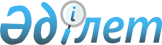 О мерах по реализации Закона Республики Казахстан от 28 октября 2019 года "О внесении изменений и дополнений в некоторые законодательные акты Республики Казахстан по вопросам регулирования агропромышленного комплекса"Распоряжение Премьер-Министра Республики Казахстан от 28 ноября 2019 года № 220-р
      1. Утвердить прилагаемый перечень правовых актов, принятие которых необходимо в целях реализации Закона Республики Казахстан от 28 октября 2019 года "О внесении изменений и дополнений в некоторые законодательные акты Республики Казахстан по вопросам регулирования агропромышленного комплекса" (далее - перечень).
      2. Государственным органам Республики Казахстан:
      1) разработать и в установленном порядке внести на утверждение в Правительство Республики Казахстан проекты правовых актов согласно перечню;
      2) принять соответствующие ведомственные акты согласно перечню и проинформировать Министерство сельского хозяйства Республики Казахстан о принятых мерах.
      3. Местным исполнительным органам областей, городов Нур-Султана, Алматы и Шымкента разработать и в установленном законодательством Республики Казахстан порядке внести в соответствующие маслихаты проекты правовых актов согласно перечню и проинформировать Министерство сельского хозяйства Республики Казахстан о принятых мерах.
      4. Министерству сельского хозяйства Республики Казахстан обобщать представленную информацию и не позднее месячного срока со дня принятия правовых актов информировать Правительство Республики Казахстан о принятых мерах. Перечень
правовых актов, принятие которых необходимо в целях реализации Закона Республики Казахстан от 28 октября 2019 года "О внесении изменений и дополнений в некоторые законодательные акты Республики Казахстан по вопросам регулирования агропромышленного комплекса"
      Примечание: расшифровка аббревиатур:
      МСХ - Министерство сельского хозяйства Республики Казахстан;
      МОН - Министерство образования и науки Республики Казахстан;
      МЗ - Министерство здравоохранения Республики Казахстан;
      МИО - местный исполнительный орган;
      МИИР - Министерство индустрии и инфраструктурного развития Республики Казахстан;
      МФ - Министерство финансов Республики Казахстан;
      МТИ - Министерство торговли и интеграции Республики Казахстан;
      КНБ - Комитет национальной безопасности Республики Казахстан;
      МНЭ - Министерство национальной экономики Республики Казахстан;
      МЦРИАП - Министерство цифрового развития, инноваций и аэрокосмической Промышленности Республики Казахстан;
      МЭГПР - Министерство экологии, геологии и природных ресурсов Республики Казахстан.
					© 2012. РГП на ПХВ «Институт законодательства и правовой информации Республики Казахстан» Министерства юстиции Республики Казахстан
				
      Премьер-Министр 

А. Мамин
Утвержден
распоряжением Премьер-Министра
Республики Казахстан
от 28 ноября 2019 года №220-р
№

п/п

Наименование правового акта

Форма акта

Государственный орган, ответственный за исполнение

Срок

исполнения

Лицо, ответственное за качество, своевременность разработки и внесения правовых актов

1

2

3

4

5

6

1
О внесении изменений в постановления Правительства Республики Казахстан от 15 декабря 2004 года № 1324 "О некоторых вопросах утверждения лимитов штатной численности местных исполнительных органов" и от 15 апреля 2008 года № 339 "Об утверждении лимитов штатной численности министерств и иных центральных исполнительных органов с учетом численности их территориальных органов и подведомственных им государственных учреждений"
постановление Правительства Республики Казахстан
МСХ,

МНЭ
декабрь 2019 года
Исаева Г.С., Шаимова А.А.
2
О внесении изменений и дополнений в постановление Правительства Республики Казахстан от 6 апреля 2005 года № 310 "Некоторые вопросы Министерства сельского хозяйства Республики Казахстан"
постановление Правительства Республики Казахстан
МСХ
декабрь 2019 года
Сапаров А С.
3
О внесении изменений в постановление Правительства Республики Казахстан от 24 сентября 2014 года № 1011 "Вопросы Министерства национальной экономики Республики Казахстан"
постановление Правительства Республики Казахстан
МНЭ
декабрь 2019 года
Шаимова А.А.
4
О внесении изменений и дополнений в постановление Правительства Республики Казахстан от 5 июля 2019 года № 479 "О мерах по реализации Указа Президента Республики Казахстан от 17 июня 2019 года № 17 "О мерах по дальнейшему совершенствованию системы государственного управления Республики Казахстан"
постановление Правительства Республики Казахстан
МЭГПР
декабрь 2019 года
Нысанбаев Е.Н.
5
О внесении изменений и дополнений в постановление Правительства Республики Казахстан от 12 июля 2019 года № 501 "О мерах по реализации Указа Президента Республики Казахстан от 17 июня 2019 года № 24 "0 мерах по дапьнейшему совершенствованию системы государственного управления Республики Казахстан"
постановление Правительства Республики Казахстан
МЦРИАП
декабрь 2019 года
Оразбек А.Е.
6
О внесении дополнения в постановление Правительства Республики Казахстан от 10 июля 2019 года № 497 "О мерах по реализации указов Президента Республики Казахстан от 17 нюня2019 года № 17 и от 1 июля 2019 года № 46 "О мерах по дальнейшему совершенствованию системы государственного управления Республики Казахстан"
постановление Правительства Республики Казахстан
МТИ
декабрь 2019 года
Аскарұлы А.
7
О внесении изменений в постановление Правительства Республики Казахстан от 25 мая 2011 года № 575 "Об утверждении Правил базового, грантового, программно-целевого финансирования научной и (или) научно-технической деятельности"
постановление Правительства Республики Казахстан
МОН
декабрь 2019 года
Каринова Ш.Т.
8
О внесении изменений и дополнений в постановление Правительства Республики Казахстан от 18 сентября 2013 года № 983 "Об утверждении реестра государственных услуг"
постановление Правительства Республики Казахстан
МЦРИАП,

МСХ,

МЭГПР
декабрь 2019 года
Оспанов А.Е., Сапаров А.С., Нысанбаев Е.Н.
9
О внесении изменений в постановление Правительства Республики Казахстан от 17 февраля 2009 года № 172 "Об утверждении Правил перевода земель особо охраняемых природных территорий в земли запаса"
постановление Правительства Республики Казахстан
МЭГПР
декабрь 2019 года
Нысанбаев Е.Н.
10
О внесении изменений в постановление Правительства Республики Казахстан от 29 сентября 2003 года № 993 "Об утверждении Правил консервации земель"
постановление Правительства Республики Казахстан
МСХ
декабрь 2019 года
Курманов Р.Ж.
11
О внесении изменений в постановление Правительства Республики Казахстан от 7 ноября 2006 года № 1063 "Об утверждении Правил осуществления туристской и рекреационной деятельности в государственных национальных природных парках"
постановление Правительства Республики Казахстан
МЭГПР
декабрь 2019 года
Нысанбаев Е.Н.
12
О внесении изменений в постановления Правительства Республики Казахстан от 5 августа 2016 года № 452 "Об определении регистратора зерновых расписок" и от 28 октября 2015 года № 852 "Об определении лицензиара по осуществлению лицензирования деятельности по оказанию услуг по складской деятельности с выпуском зерновых расписок"
постановление Правительства Республики Казахстан
МСХ
декабрь 2019 года
Сапаров А.С.
13
О признании утратившими силу некоторых решений Правительства Республики Казахстан
постановление Правительства Республики Казахстан
МСХ
декабрь 2019 года
Сапаров А.С.
14
О признании утратившими силу постановлений Правительства Республики Казахстан от 15 декабря 2009 года № 2125 "Об утверждении Правил предоставления водных объектов в обособленное или совместное пользование на конкурсной основе" и от 20 июля 2012 года № 952 "Об утверждении перечня особо опасных вредителей и болезней леса за исключением карантинных видов, и Правил борьбы с ними"
постановление Правительства Республики Казахстан
МЭГПР
декабрь 2019 года
Нысанбаев Е.Н.
15
О внесении изменений в приказ Министра сельского хозяйства Республики Казахстан от 3 июля 2019 года № 252 "Об утверждении Правил организации и проведения мониторинга использования земель сельскохозяйственного назначения, предоставленных для ведения крестьянского или фермерского хозяйства, сельскохозяйственного производства"
приказ Министра сельского хозяйства Республики Казахстан
МСХ
январь 2020 года
Курманов Р.Ж.
16
О внесении изменений в приказ Министра национальной экономики Республики Казахстан от 23 декабря 2014 года № 159 "Об утверждении Правил ведения мониторинга земель и пользования его данными в Республике Казахстан"
приказ Министра сельского хозяйства Республики Казахстан
МСХ
январь 2020 года
Курманов Р.Ж.
17
Об утверждении Правил выдачи административным органом разрешений на импорт на территорию Республики Казахстан, экспорт и (или) реэкспорт с территории Республики Казахстан объектов растительного мира, их частей и дериватов, подпадающих под действие Конвенции о международной торговле видами дикой фауны и флоры, находящимися под угрозой исчезновения
приказ Министра экологии, геологии и природных ресурсов Республики Казахстан
МЭГПР
январь 2020 года
Нысанбаев Е.Н.
18
Об утверждении перечня особо опасных вредителей и болезней леса, за исключением карантинных видов, и Правил борьбы с ними
приказ Министра экологии, геологии и природных ресурсов Республики Казахстан
МЭГПР
январь 2020 года
Нысанбаев Е.Н.
19
Об утверждении Правил проведения в государственном лесном фонде работ, не связанных с ведением лесного хозяйства и лесопользованием
приказ Министра экологии, геологии и природных ресурсов Республики Казахстан
МЭГПР
январь 2020 года
Нысанбаев Е.Н.
20
Об утверждении Правил рекультивации нарушенных земельных участков на землях государственного лесного фонда и их передачи лесовладельцу при добыче урана методом подземного скважинного выщелачивания
приказ Министра экологии, геологии и природных ресурсов Республики Казахстан
МЭГПР
январь 2020 года
Нысанбаев Е Н
21
О внесении изменений в приказ Министра сельского хозяйства Республики Казахстан от 7 октября 2015 года № 18-02/896 "Об утверждении Правил проведения тендеров по предоставлению лесных ресурсов на участках государственного лесного фонда в долгосрочное лесопользование"
приказ Министра экологии, геологии и природных ресурсов Республики Казахстан
МЭГПР
декабрь 2020 года
Нысанбаев Е.Н.
22
О внесении изменений в приказы Министра сельского хозяйства Республики Казахстан от 28 января 2015 года № 18-02/45 "Об утверждении Правил перевода из категории земель лесного фонда в земли других категорий для целей, не связанных с ведением лесного хозяйства" и исполняющего обязанности Министра сельского хозяйства Республики Казахстан от 27 февраля 2015 года № 18- 02/163 "Об утверждении Правил ведения государственного учета лесного фонда, государственного лесного кадастра, государственного мониторинга лесов и лесоустройства на территории государственного лесного фонда"
приказ Министра экологии, геологии и природных ресурсов Республики Казахстан
МЭГПР
январь 2020 года
Нысанбаев Е.Н.
23
О признании утратившими силу некоторых приказов Министра сельского хозяйства Республики Казахстан
приказ Министра экологии, геологии и природных ресурсов Республики Казахстан
МЭГПР
январь 2020 года
Нысанбаев Е.Н.

Громов С.Н.
24
Об утверждении критериев безопасности водохозяйственных систем и сооружений, Правил определения критериев безопасности водохозяйственных систем и сооружений
приказ Министра экологии, геологии и природных ресурсов Республики Казахстан
МЭГПР
январь 2020 года
Громов С.Н.
25
Об утверждении Правил предоставления водных объектов в обособленное или совместное пользование на конкурсной основе
приказ Министра экологии, геологии и природных ресурсов Республики Казахстан
МЭГПР
январь 2020 года
Громов С.Н.
26
Об утверждении Правил эксплуатации водохозяйственных, гидромелиоративных систем и сооружений
приказ Министра экологии, геологии и природных ресурсов Республики Казахстан
МЭГПР
январь 2020 года
Громов С.Н.
27
Об утверждении Правил выполнения многофакторного обследования гидротехнических сооружений и основного оборудования
приказ Министра экологии, геологии и природных ресурсов Республики Казахстан
МЭГПР
январь 2020 года
Громов С.Н.
28
О внесении изменения в приказ Министра сельского хозяйства Республики Казахстан от 4 июня 2009 года № 326 "Об утверждении Правил проведения паспортизации гидромелиоративных систем и водохозяйственных сооружений и формы паспорта"
приказ Министра экологии, геологии и природных ресурсов Республики Казахстан
МЭГПР
январь 2020 года
Громов С.Н.
29
О внесении изменений в приказ исполняющего обязанности Министра сельского хозяйства Республики Казахстан от 28 сентября 2011 года № 14-1/549 "Об утверждении режима использования водных объектов и источников питьевого водоснабжения"
приказ Министра экологии, геологии и природных ресурсов Республики Казахстан
МЭГПР
январь 2020 года
Громов С.Н.
30
О внесении изменений в приказ Министра сельского хозяйства Республики Казахстан от 18 мая 2015 года № 19-1/446 "Об утверждении Правил установления водоохранных зон и полос"
приказ Министра экологии, геологии и природных ресурсов Республики Казахстан
МЭГПР
январь 2020 года
Громов С.Н.
31
О внесении изменений в приказ исполняющего обязанности Министра сельского хозяйства Республики Казахстан от 31 июля 2015 года № 19-1/718 "Об утверждении Правил ведения государственного учета вод и их использования, государственного водного кадастра и государственного мониторинга водных объектов"
приказ Министра экологии, геологии и природных ресурсов Республики Казахстан
МЭГПР
январь 2020 года
Громов С.Н.
32
О внесении изменений в приказ Министра сельского хозяйства Республики Казахстан от 30 ноября 2015 года № 19-1/1051 "Об утверждении формы заявления на получение разрешения на специальное водопользование и формы разрешения на специальное водопользование"
приказ Министра экологии, геологии и природных ресурсов Республики Казахстан
МЭГПР
январь 2020 года
Громов С.Н.
33
Об утверждении Правил отнесения водных объектов к категории судоходных и перечня судоходных водных путей
приказ Министра индустрии и инфраструктурного развития Республики Казахстан
МИИР
январь 2020 года
Каматиев Б.С.
34
О внесений изменений в совместный приказ Министра сельского хозяйства Республики Казахстан от 25 декабря 2015 года № 7-1/1130 и Министра национальной экономики Республики Казахстан от 28 декабря 2015 года № 802 "Об утверждении критериев оценки степени риска и проверочных листов в области ветеринарии"
совместный приказ Министра сельского хозяйства Республики Казахстан и Министра национальной экономики Республики Казахстан
МСХ,

МНЭ
январь 2020 года
Исаева Г.С., Мадиев Ж.Х.
35
О внесении изменений в совместный приказ Министра сельского хозяйства Республики Казахстан от 10 июля 2019 года № 259 и Министра национальной экономики Республики Казахстан от 12 июля 2019 года № 63 "Об утверждении критериев оценки степени рисков и проверочных листов в области регулирования рынка зерна, безопасности и качества хлопка"
совместный приказ Министра сельского хозяйства Республики Казахстан и Министра национальной экономики Республики Казахстан
МСХ,

МНЭ
январь 2020 года
Сапаров А.С., Мадиев Ж.Х.
36
О внесении изменений и дополнений в приказ Заместителя Премьер-Министра Республики Казахстан Министра сельского хозяйства Республики Казахстан от 5 мая 2018 года № 194 "Об утверждении Правил выявления земельных участков, не используемых в соответствующих целях или используемых с нарушением законодательства Республики Казахстан"
приказ Министра сельского хозяйства Республики Казахстан
МСХ
январь 2020 года
Курманов Р.Ж.
37
Об утверждении карантинных фитосанитарных требований
приказ Министра сельского хозяйства Республики Казахстан
МСХ
январь 2020 года
Исаева Г.С.
38
Об утверждении Правил возмещения физическим и юридическим лицам затрат на закладку и выращивание уничтоженных плодово - ягодных культур, зараженных бактериальным ожогом плодовых
приказ Министра сельского хозяйства Республики Казахстан
МСХ
январь 2020 года
Исаева Г.С.
39
Об утверждении Правил проведения анализа фитосанитарного риска
приказ Министра сельского хозяйства Республики Казахстан
МСХ
январь 2020 года
Исаева Г.С.
40
Об утверждении Правил использования материальных средств, технических средств для фото- и видеофиксации при осуществлении государственного карантинного фитосанитарного контроля и надзора
приказ Министра сельского хозяйства Республики Казахстан
МСХ
январь 2020 года
Исаева Г.С.
41
Об утверждении перечня карантинных объектов и чужеродных видов, по отношению к которым мероприятия по локализации и ликвидации очагов распространения осуществляются за счет бюджетных средств
приказ Министра сельского хозяйства Республики Казахстан
МСХ
январь 2020 года
Исаева Г.С.
42
О внесении изменений в приказ исполняющего обязанности Министра сельского хозяйства Республики Казахстан от 27 февраля 2015 года № 4-4/176 "Об утверждении Правил создания и хранения запаса пестицидов (ядохимикатов) для проведения мероприятий по карантину растений"
приказ Министра сельского хозяйства Республики Казахстан
МСХ
январь 2020 года
Исаева Г.С.
43
О внесении изменений в приказ Министра сельского хозяйства Республики Казахстан от 29 июня 2015 года № 15-08/590 "Об утверждении Правил по охране территории Республики Казахстан от карантинных объектов и чужеродных видов"
приказ Министра сельского хозяйства Республики Казахстан
МСХ
январь 2020 года
Исаева Г.С.
44
О внесении изменений в приказ Министра сельского хозяйства Республики Казахстан от 2 июня 2015 года № 15-2/509 "Об утверждении натуральных норм обеспечения форменной одеждой (без погон) должностных лиц, непосредственно осуществляющих государственный контроль и надзор в области карантина растений"
приказ Министра сельского хозяйства Республики Казахстан
МСХ,

МФ
январь 2020 года
Исаева Г.С., Савельева Т.М.
45
О внесении изменений в приказ Министра сельского хозяйства Республики Казахстан от 16 ноября 2015 года № 3-3/997 "Об утверждении Правил рассмотрения заявки на проведение экспертизы"
приказ Министра сельского хозяйства Республики Казахстан
МСХ
январь 2020 года
Сапаров А.С.
46
Об утверждении технического регламента о безопасности средств защиты растений (пестицидов)
приказ Министра сельского хозяйства Республики Казахстан
МСХ
январь 2020 года
Исаева Г.С.
47
О внесении изменений в приказ Министра сельского хозяйства Республики Казахстан от 30 января 2015 года № 4-4/61 "Об утверждении Правил проведения регистрационных, производственных испытаний и государственной регистрации пестицидов (ядохимикатов)"
приказ Министра сельского хозяйства Республики Казахстан
МСХ,

МЭГПР,

М3
январь 2020 года
Исаева Г.С., Примкулов А.А., Надыров К.Т.
48
О внесении изменений в приказ Министра сельского хозяйства Республики Казахстан от 23 сентября 2015 года № 15-05/844 "Об утверждении норматива запаса по видам пестицидов (ядохимикатов) и Правил его использования"
приказ Министра сельского хозяйства Республики Казахстан
МСХ
январь 2020 года
Исаева Г.С.
49
0 внесении изменений в приказ Министра сельского хозяйства Республики Казахстан от 29 сентября 2015 года № 15-05/864 "Об утверждении Правил обезвреживания пестицидов (ядохимикатов)"
приказ Министра сельского хозяйства Республики Казахстан
МСХ,

МЭГПР,

МЗ
январь 2020 года
Исаева Г.С., Примкулов А.А., Надыров К.Т.
50
Об утверждении сметных норм, расценок, цен на аэросъемочные, топографо-геодезические и картографические работы, выполняемые за счет бюджетных средств
приказ Министра цифрового развития, инноваций и аэрокосмической промышленности Республики Казахстан
МЦРИАП
март 2020 года
Оразбек А.Е.
51
Об утверждении Правил о техническом обеспечении проведения делимитации и демаркации Государственной границы Республики Казахстан
приказ Министра цифрового развития, инноваций и аэрокосмической промышленности Республики Казахстан
МЦРИАП,

КНБ

(по согласованию)
январь 2020 года
Оразбек А.Е.
52
Об утверждении периодичности обновления картографической продукции, создаваемой за счет бюджетных средств
приказ Министра цифрового развития, инноваций и аэрокосмической промышленности Республики Казахстан
МЦРИАП
январь 2020 года
Оразбек А.Е.
53
Об утверждении инструкций по созданию картографической продукции за счет бюджетных средств
приказ Министра цифрового развития, инноваций и аэрокосмической промышленности Республики Казахстан
МЦРИАП
март 2020 года
Оразбек А.Е.
54
Об утверждении инструкций. Правил, регламентирующих порядок создания, обновления, использования Национальной инфраструктуры пространственных данных
приказ Министра цифрового развития, инноваций и аэрокосмической промышленности Республики Казахстан
МЦРИАП
март 2020 года
Оразбек А.Е.
55
Об утверждении отраслевой системы поощрения
приказ Министра цифрового развития, инноваций и аэрокосмической промышленности Республики Казахстан
МЦРИАП
январь 2020 года
Оразбек А.Е.
56
О внесении изменений в приказ исполняющего обязанности Министра сельского хозяйства Республики Казахстан от 31 декабря 2009 года № 767 "Об утверждении Правил деления территории на зоны"
приказ Министра сельского хозяйства Республики Казахстан
МСХ
январь 2020 года
Исаева Г.С.
57
О внесении изменений в приказ Министра сельского хозяйства Республики Казахстан от 24 ноября 2014 года № 7-1/611 "Об утверждении Правил проведения апробации ветеринарного препарата и кормовых добавок"
приказ Министра сельского хозяйства Республики Казахстан
МСХ
январь 2020 года
Исаева Г.С.
58
Об утверждении формы протокола об административных правонарушениях в области ветеринарии, а также Правил его составления и вынесения
приказ Министра сельского хозяйства Республики Казахстан
МСХ
январь 2020 года
Исаева Г.С.
59
Об утверждении методики расчета целевых индикаторов в области ветеринарии для оценки эффективности деятельности местных исполнительных органов, осуществляющих деятельность в области ветеринарии
приказ Министра сельского хозяйства Республики Казахстан
МСХ
январь 2020 года
Исаева Г.С.
60
Об утверждении Правил депонирования штаммов микроорганизмов, ведения Национальной коллекции депонированных штаммов микроорганизмов
приказ Министра сельского хозяйства Республики Казахстан
МСХ
январь 2020 года
Исаева Г.С.
61
Об утверждении Правил ведения реестра скотомогильников (биотермических ям)
приказ Министра сельского хозяйства Республики Казахстан
МСХ
январь 2020 года
Исаева Г.С.
62
О внесении изменений в приказ Министра сельского хозяйства Республики Казахстан от 22 июля 2013 года № 16-07/333 "Об утверждении форм предписаний, порядка их составления и выдачи государственными ветеринарно-санитарными инспекторами, государственными ветеринарными врачами"
приказ Министра сельского хозяйства Республики Казахстан
МСХ
январь 2020 года
Исаева Г.С.
63
О внесении изменений в приказ Министра сельского хозяйства Республики Казахстан от 30 марта 2015 года № 7-1/273 "Об утверждении Типового положения о подразделениях местных исполнительных органов, осуществляющих деятельность в области ветеринарии"
приказ Министра сельского хозяйства Республики Казахстан
МСХ
январь 2020 года
Исаева Г.С.
64
О внесении изменений в приказ Министра сельского хозяйства Республики Казахстан от 30 апреля 2015 года № 7-1/394 "Об утверждении Правил ведения, представления ветеринарного учета и отчетности"
приказ Министра сельского хозяйства Республики Казахстан
МСХ
январь 2020 года
Исаева Г.С.
65
О внесении изменений в приказ Министра сельского хозяйства Республики Казахстан от 29 июня 2015 года № 7-1/587 "Об утверждении Ветеринарных (ветеринарно-санитарных) правил"
приказ Министра сельского хозяйства Республики Казахстан
МСХ
январь 2020 года
Исаева Г.С.
66
О внесении изменений в приказ Министра сельского хозяйства Республики Казахстан от 30 октября 2014 года № 7-1/559 "Об утверждении нормативных правовых актов в области ветеринарии"
приказ Министра сельского хозяйства Республики Казахстан
МСХ
январь 2020 года
Исаева Г.С.
67
О внесении изменения в приказ Министра сельского хозяйства Республики Казахстан от 30 марта 2015 года № 4-4/282 "Об утверждении перечня карантинных объектов и чужеродных видов, по отношению к которым устанавливаются и осуществляются мероприятия по карантину растений, и перечня особо опасных вредных организмов"
приказ Министра сельского хозяйства Республики Казахстан
МСХ
январь 2020 года
Исаева Г.С.
68
Об установлении цен на товары (работы, услуги), производимые и (или) реализуемые государственными учреждениями в сфере сортоиспытания
приказ Министра сельского хозяйства Республики Казахстан
МСХ
январь 2020 года
Сапаров А.С.
69
О внесении изменений и дополнений в приказ Министра сельского хозяйства Республики Казахстан от 2 июля 2015 года № 4-2/602 "Об утверждении Правил проведения сортоиспытания сельскохозяйственных растений"
приказ Министра сельского хозяйства Республики Казахстан
МСХ
январь 2020 года
Сапаров А.С.
70
Об утверждении требований к оптовораспределительным центрам
приказ Министра торговли и интеграции Республики Казахстан
МТИ,

МСХ
январь 2020 года
Аскарұлы А., Курманов Р.Ж.
71
Об утверждении Правил мониторинга рыб и других водных животных
приказ Министра экологии, геологии и природных ресурсов Республики Казахстан
МЭГПР
январь 2020 года
Нысанбаев Е.Н.
72
О внесении изменений в приказ исполняющего обязанности Министра сельского хозяйства Республики Казахстан от 27 февраля 2015 года № 18-03/143 "Об утверждении Правил выдачи административным органом разрешений на ввоз на территорию Республики Казахстан и вывоз с территории Республики Казахстан видов животных, подпадающих под действие Конвенции о международной торговле видами дикой фауны и флоры, находящимися под угрозой исчезновения"
приказ Министра экологии, геологии и природных ресурсов Республики Казахстан
МЭГПР
январь 2020 года
Нысанбаев Е.Н.
73
О внесении изменений в приказ исполняющего обязанности Министра сельского хозяйства Республики Казахстан от 27 февраля 2015 года № 18-03/146 "Об утверждении Положения о государственной охране животного мира"
приказ Министра экологии, геологии и природных ресурсов Республики Казахстан
МЭГПР
январь 2020 года
Нысанбаев Е.Н.
74
Об утверждении Правил перевода рыбохозяйственных водоемов и (или) участков, закрепленных для ведения промыслового рыболовства в рыбохозяйственные водоемы и (или) участки для ведения рыбоводства (аквакультуры)
приказ Министра экологии, геологии и природных ресурсов Республики Казахстан
МЭГПР
январь 2020 года
Нысанбаев Е.Н.
75
О внесении изменений в приказ Министра сельского хозяйства Республики Казахстан от 1 марта 2012 года № 25-03-01/82 "Об утверждении Инструкции по проведению учета видов животных на территории Республики Казахстан"
приказ Министра экологии, геологии и природных ресурсов Республики Казахстан
МЭГПР
январь 2020 года
Нысанбаев Е.Н.
76
О внесении изменений в приказ Заместителя Премьер-Министра Республики Казахстан Министра сельского хозяйства Республики Казахстан от 8 июля 2016 года № 304 "Об утверждении формы справки о происхождении вылова"
приказ Министра экологии, геологии и природных ресурсов Республики Казахстан
МЭГПР
январь 2020 года
Нысанбаев Е.Н.
77
О внесении изменений в приказ исполняющего обязанности Министра сельского хозяйства Республики Казахстан от 27 февраля 2015 года № 18- 03/157 "Об утверждении Правил охоты"
приказ Министра экологии, геологии и природных
МЭГПР
январь 2020 года
Нысанбаев Е.Н.
78
О внесении изменений в приказ Министра сельского хозяйства Республики Казахстан от 19 марта 2015 года № 18-04/245 "Об утверждении Правил проведения конкурса по закреплению охотничьих угодий и рыбохозяйственных водоемов и (или) участков и квалификационных требований, предъявляемых к участникам конкурса"
приказ Министра экологии, геологии и природных ресурсов Республики Казахстан
МЭГПР
декабрь 2020 года
Нысанбаев Е.Н.
79
О внесении изменений и дополнений в приказ Заместителя Премьер-Министра Республики Казахстан Министра сельского хозяйства Республики Казахстан от 25 августа 2017 года № 354 "Об утверждении Правил содержания животных в неволе и (или) полувольных условиях"
приказ Министра экологии, геологии и природных ресурсов Республики Казахстан
МЭГПР
январь 2020 года
Нысанбаев Е.Н.
80
Об утверждении типовой формы соглашения (меморандума) по вопросу диверсификации структуры посевных площадей сельскохозяйственных культур
приказ Министра сельского хозяйства Республики Казахстан
МСХ
январь 2020 года
Сапаров А.С.
81
Об утверждении Типовых правил выпаса сельскохозяйственных животных
приказ Министра сельского хозяйства Республики Казахстан
МСХ
январь 2020 года
Сапаров А.С.
82
Об утверждении Правил выпаса сельскохозяйственных животных
решение маслихатов областей, городов республиканского значения столицы
МИО

областей, городов республиканского значения столицы
январь 2020 года
курирующие заместители акимов областей, городов республиканского значения и столицы
83
Об утверждении Правил содержания сельскохозяйственных животных в населенных пунктах
решение маслихатов областей, городов республиканского значения, столицы
МИО

областей, городов республиканского значения, столицы
январь 2020 года
курирующие заместители акимов областей, городов республиканского значения и столицы
84
Об утверждении перечня вредных организмов, борьба с которыми осуществляется за счет бюджетных средств, и Правил проведения фитосанитарных мероприятий
приказ Министра сельского хозяйства Республики Казахстан
МСХ
январь 2020 года
Исаева Г.С.
85
Об утверждении перечня сельскохозяйственной продукции, по которой устанавливаются гарантированная закупочная цена и закупочная цена
приказ Министра сельского хозяйства Республики Казахстан
МСХ
январь 2020 года
Курманов Р.Ж.
86
Об утверждении Правил проведения конкурса "Лучший по профессии в агропромышленном комплексе"
приказ Министра сельского хозяйства Республики Казахстан
МСХ
январь 2020 года
Сапаров А.С.
87
Об утверждении Правил оказания платных видов услуг республиканским государственным учреждением при проведении мониторинга и оценки мелиоративного состояния орошаемых земель
приказ Министра сельского хозяйства Республики Казахстан
МСХ
январь 2020 года
Сапаров А.С.
88
Об утверждении тарифов на оказываемые платные виды услуг республиканским государственным учреждением при проведении мониторинга и оценки мелиоративного состояния орошаемых земель
приказ Министра сельского хозяйства Республики Казахстан
МСХ
январь 2020 года
Сапаров А.С.
89
Об утверждении Правил субсидирования повышения урожайности и качества продукции растениеводства
приказ Министра сельского хозяйства Республики Казахстан
MCX
январь 2020 года
Сапаров А С.
90
О внесении изменений в приказ Заместителя Премьер-Министра Республики Казахстан - Министра сельского хозяйства Республики Казахстан от 26 октября 2018 года № 436 "Об утверждении Правил субсидирования ставок вознаграждения по кредитам и лизингу технологического оборудования, на приобретение сельскохозяйственных животных, а также лизингу сельскохозяйственной техники"
приказ Министра сельского хозяйства Республики Казахстан
MCX
январь 2020 года
Курманов Р.Ж.
91
О внесении изменений в приказ Министра сельского хозяйства Республики Казахстан от 5 мая 2016 года № 205 "Об утверждении Правил субсидирования процентной ставки по кредитным и лизинговым обязательствам в рамках направления по финансовому оздоровлению субъектов агропромышленного комплекса"
приказ Министра сельского хозяйства Республики Казахстан
MCX
январь 2020 года
Курманов Р.Ж.
. 92
Об утверждении Правил субсидирования купонного вознаграждения по облигациям
приказ Министра сельского хозяйства Республики Казахстан
MCX
январь 2020 года
Курманов Р.Ж.
93
Об утверждении Правил субсидирования стоимости затрат на разработку и внедрение научно-исследовательских и опытно-конструкторских работ
приказ Министра сельского хозяйства Республики Казахстан
MCX
январь 2020 года
Сапаров А.С.
94
Об утверждении Правил субсидирования страховых премий
приказ Министра сельского хозяйства Республики Казахстан
MCX
январь 2020 года
Курманов Р.Ж.
95
Об утверждении Правил разработки и утверждения страховых продуктов
приказ Министра сельского хозяйства Республики Казахстан
MCX
январь 2020 года
Курманов Р.Ж.
96
О внесении изменений в приказ Министра сельского хозяйства Республики Казахстан от 30 марта 2015 года № 9-3/271 "Об утверждении Правил субсидирования заготовительным организациям в сфере агропромышленного комплекса суммы налога на добавленную стоимость, уплаченного в бюджет, в пределах исчисленного налога на добавленную стоимость"
приказ Министра сельского хозяйства Республики Казахстан
MCX
январь 2020 года
Сапаров А.С.
97
О внесении изменений в приказ Министра сельского хозяйства Республики Казахстан от 2 марта 2015 года № 4-6/181 "Об утверждении Правил оказания платных видов деятельности по реализации услуг государственным учреждением в сфере агрохимического обслуживания сельскохозяйственного производства и расходования им денег от реализации услуг"
приказ Министра сельского хозяйства Республики Казахстан
MCX
январь 2020 года
Сапаров А.С.
98
Об утверждении Правил осуществления любительского (спортивного) рыболовства, мелиоративного лова, научно-исследовательского лова, лова в воспроизводственных целях на водных объектах, входящих в состав особо охраняемых природных территорий со статусом юридического лица
приказ Министра экологии, геологии и природных ресурсов Республики Казахстан
МЭГПР
январь 2020 года
Нысанбаев Е.Н.
99
О внесении изменений в некоторые приказы Министерства сельского хозяйства Республики Казахстан по вопросам хлопковой отрасли
приказ Министра сельского хозяйства Республики Казахстан
MCX
март 2020 года
Сапаров А.С.
100
О внесении изменений в приказ Министра сельского хозяйства Республики Казахстан от 9 июля 2015 года № 4-4/631 "Об утверждении форм и Правил представления производителями биотоплива отчетов в уполномоченный орган в области производства биотоплива, необходимых для осуществления мониторинга производства биотоплива"
приказ Министра сельского хозяйства Республики Казахстан
MCX
январь 2020 года
Сапаров А.С.
101
О внесении изменений в совместный приказ Заместителя Премьер-Министра Республики Казахстан Министра сельского хозяйства Республики Казахстан от 12 августа 2016 года № 358 и Министра национальной экономики Республики Казахстан от 24 августа 2016 года № 381 "Об утверждении критериев оценки степени риска и проверочного листа в сфере государственного контроля в области производства биотоплива"
совместный приказ Министра сельского хозяйства Республики Казахстан и Министра национальной экономики Республики Казахстан
MCX,

МНЭ
январь 2020 года
Сапаров А.С., Мадиев Ж.Х.
102
Об утверждении Правил аккредитации республиканских ассоциаций общественных объединений охотников и субъектов охотничьего хозяйства, а также общественных объединений рыболовов и субъектов рыбного хозяйства
приказ Министра экологии, геологии и природных ресурсов Республики Казахстан
МЭГПР
январь 2020 года
Нысанбаев Е.Н.
103
О внесении изменений в приказ Министра сельского хозяйства Республики Казахстан от 23 мая 2016 года № 230 "Об утверждении Правил производства и оборота органической продукции"
приказ Министра сельского хозяйства Республики Казахстан
МСХ
январь 2020 года
Исаева Г.С.
104
О признании утратившими силу некоторых приказов Министерства сельского хозяйства Республики Казахстан
приказ Министра сельского хозяйства Республики Казахстан
МСХ
январь 2020 года
Сапаров А.С.
105
О внесении изменений в некоторые приказы Министерства сельского хозяйства Республики Казахстан
приказ Министра сельского хозяйства Республики Казахстан
МСХ
январь 2020 года
Сапаров А.С.